You may say to yourself, "My power and the strength of my hands have produced this wealth for me." But remember the Lord your God, for it is he who gives you the ability to produce wealth...  Deuteronomy 8:17-18 (NIV) For what I received I passed on to you as of first importance: that Christ died for our sins according to the Scriptures,  that he was buried, that he was raised on the third day according to the Scriptures, 1 Corinthians 15:3-4 (NIV)Open your Bible to Luke 14:25-33THE COST OF DISCIPLESHIPA disciple must _________________ more than anything."Anyone who loves his father or mother more than me is not worthy of me; anyone who loves his son or daughter more than me is not worthy of me; and anyone who does not take his cross and follow me is not worthy of me.  Matthew 10:37-38 (NIV) A disciple must ________________ the cost.If anyone would come after me, he must deny himself and take up his cross and follow me.  For whoever wants to save his life will lose it, but whoever loses his life for me and for the gospel will save it. What good is it for a man to gain the whole world, yet forfeit his soul?  Mark 8:34-36 (NIV) "The kingdom of heaven is like treasure hidden in a field. When a man found it, he hid it again, and then in his joy went and sold all he had and bought that field.  Matthew 13:44 (NIV) A disciple must _________________________ for the glory of God. “He is no fool who gives what he cannot keep to gain what he cannot lose.”  Jim Elliot- MissionaryNotes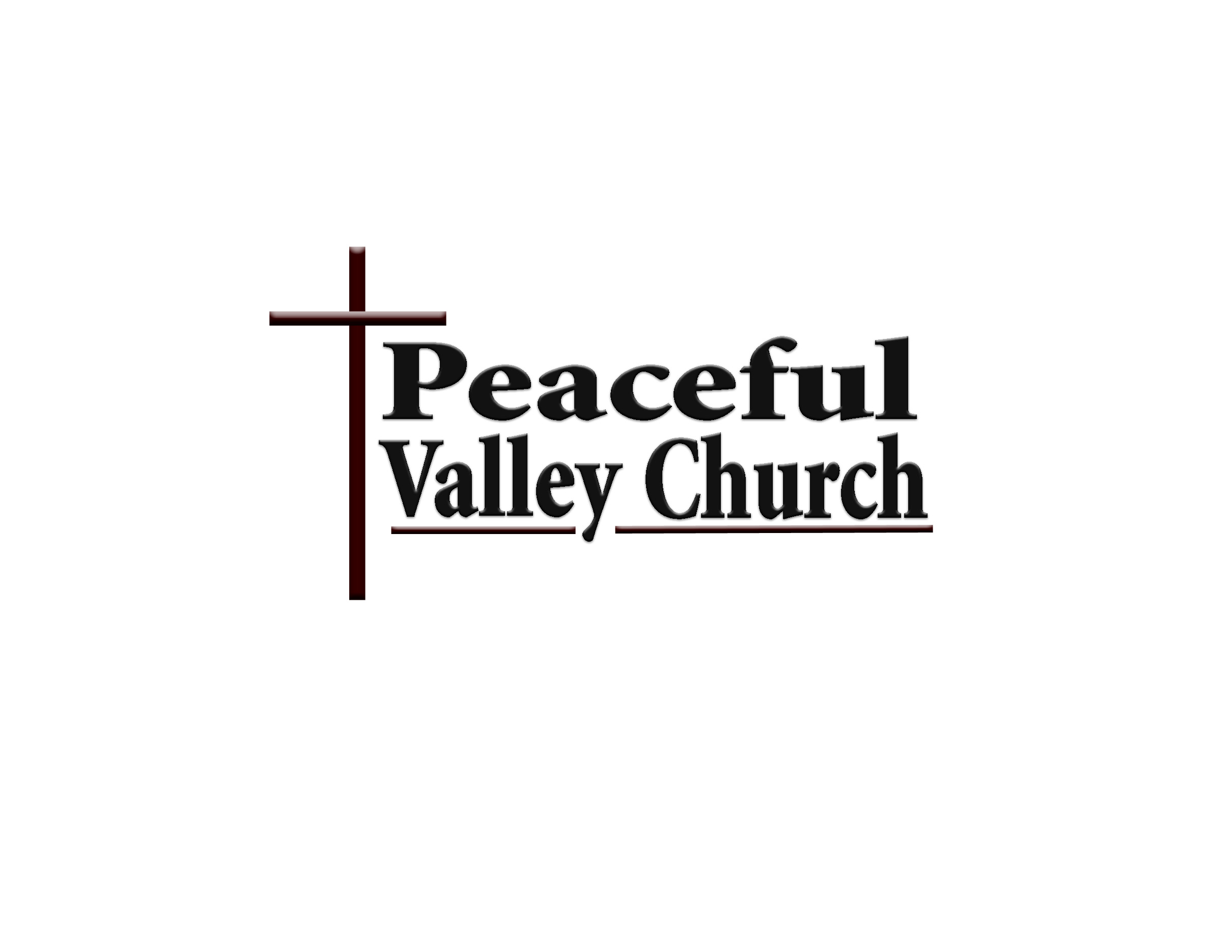 